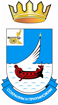 АДМИНИСТРАЦИЯРодомановского сельского поселенияГагаринского района Смоленской областиПОСТАНОВЛЕНИЕот 30 мая 2017 года			№ 21Об утверждении Программыпрофилактики нарушений,осуществляемой органом муниципального контроля- администрацией Родомановскогосельского поселения Гагаринского районаСмоленской области в 2017 годуВ соответствии с частью 1 статьи 8.2 Федерального закона от 26.12.2008 № 294-ФЗ «О защите прав юридических лиц и индивидуальных предпринимателей при осуществлении государственного контроля (надзора) и муниципального контроля» (в редакции Федерального закона № 277-ФЗ от 03.07.2016) и рассмотрев представление Гагаринской межрайонной прокуратуры от 17.05.2017 года № 01-11-17, Уставом Родомановского сельского поселения Гагаринского района Смоленской области, администрация Родомановского сельского поселения Гагаринского района Смоленской областипостановляет: 1. Утвердить Программу профилактики нарушений, осуществляемой органом муниципального контроля – администрацией Родомановского сельского поселения в 2017 году (прилагается). 2. Должностным лицам администрации, уполномоченным на осуществление муниципального контроля в соответствующих сферах деятельности, обеспечить в пределах своей компетенции выполнение Программы профилактики нарушений, осуществляемой органом муниципального контроля – администрацией Родомановского сельского поселения в 2017 году, утвержденной пунктом 1 настоящего постановления.3. Настоящее постановление вступает в силу с 1 января 2017 года4. Контроль за исполнением настоящего постановления оставляю за собой. Глава муниципального образованияРодомановское сельское поселениеГагаринского района Смоленской области				Н.К. ИвановаПриложение к постановлениюадминистрации Родомановского сельского поселенияГагаринского района Смоленской областиот 30.05.2017 г. № 21П Р О Г Р А М М Апрофилактики нарушений, осуществляемой органом муниципального контроля — администрацией Родомановского сельского поселения Гагаринского района Смоленской области в 2017 году Раздел I. Виды муниципального контроля Раздел II. Мероприятия по профилактике нарушений, реализуемые администрацией Родомановского сельского поселения № п/п Наименование вида муниципального контроля Наименование органа (должностного лица), уполномоченного на осуществление муниципального контроля в соответствующей сфере деятельности 1. Муниципальный жилищный контроль на территории Родомановского сельского поселенияСпециалист администрации 2. Муниципальный контроль за обеспечением сохранности автомобильных дорог местного значения на территории Родомановского сельского поселенияСпециалист администрации№ п/п Наименование мероприятия Срок реализации мероприятия Ответственный исполнитель 1. Размещение на официальном сайте администрации в сети «Интернет» для каждого вида муниципального контроля перечней нормативных правовых актов или их отдельных частей, содержащих обязательные требования, оценка соблюдения которых является предметом муниципального контроля, а также текстов соответствующих нормативных правовых актов 2 квартал Должностные лица, уполномоченные на осуществление муниципального контроля в соответствующей сфере деятельности, указанные в разделе I настоящей Программы 2. Осуществление информирования юридических лиц, индивидуальных предпринимателей по вопросам соблюдения обязательных требований, в том числе посредством разработки и опубликования руководств по соблюдению обязательных требований, разъяснительной работы в средствах массовой информации и иными способами. В случае изменения обязательных требований – подготовка и распространение комментариев о содержании новых нормативных правовых актов, устанавливающих обязательные требования, внесенных изменениях в действующие акты, сроках и порядке вступления их в действие, а также рекомендаций о проведении необходимых организационных, технических мероприятий, направленных на внедрение и обеспечение соблюдения обязательных требований В течение года (по мере необходимости) Должностные лица, уполномоченные на осуществление муниципального контроля в соответствующей сфере деятельности, указанные в разделе I настоящей Программы 3. Обеспечение регулярного (не реже одного раза в год) обобщения практики осуществления в соответствующей сфере деятельности муниципального контроля и размещение на официальном сайте администрации в сети «Интернет» соответствующих обобщений, в том числе с указанием наиболее часто встречающихся случаев нарушений обязательных требований с рекомендациями в отношении мер, которые должны приниматься юридическими лицами, индивидуальными предпринимателями в целях недопущения таких нарушений 4 квартал Должностные лица, уполномоченные на осуществление муниципального контроля в соответствующей сфере деятельности, указанные в разделе I настоящей Программы 4. Выдача предостережений о недопустимости нарушения обязательных требований в соответствии с частями 5 - 7 статьи 8.2 Федерального закона от 26.12.2008 № 294-ФЗ «О защите прав юридических лиц и индивидуальных предпринимателей при осуществлении государственного контроля (надзора) и муниципального контроля» (если иной порядок не установлен федеральным законом) В течение года (по мере необходимости) Должностные лица, уполномоченные на осуществление муниципального контроля в соответствующей сфере деятельности, указанные в разделе I настоящей Программы 